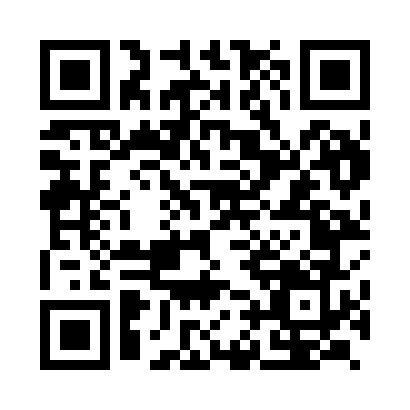 Prayer times for Bellary, Karnataka, IndiaWed 1 May 2024 - Fri 31 May 2024High Latitude Method: One Seventh RulePrayer Calculation Method: University of Islamic SciencesAsar Calculation Method: HanafiPrayer times provided by https://www.salahtimes.comDateDayFajrSunriseDhuhrAsrMaghribIsha1Wed4:445:5912:194:446:407:552Thu4:435:5812:194:446:407:563Fri4:435:5812:194:446:407:564Sat4:425:5812:194:456:417:565Sun4:415:5712:194:456:417:576Mon4:415:5712:194:456:417:577Tue4:405:5612:194:466:417:588Wed4:405:5612:194:466:427:589Thu4:395:5612:194:466:427:5810Fri4:395:5512:194:476:427:5911Sat4:385:5512:194:476:437:5912Sun4:385:5512:194:476:438:0013Mon4:375:5412:194:486:438:0014Tue4:375:5412:194:486:438:0115Wed4:365:5412:194:486:448:0116Thu4:365:5312:194:496:448:0217Fri4:365:5312:194:496:448:0218Sat4:355:5312:194:496:458:0219Sun4:355:5312:194:506:458:0320Mon4:355:5212:194:506:458:0321Tue4:345:5212:194:506:468:0422Wed4:345:5212:194:516:468:0423Thu4:345:5212:194:516:468:0524Fri4:335:5212:194:516:478:0525Sat4:335:5212:194:526:478:0626Sun4:335:5212:194:526:478:0627Mon4:335:5112:194:526:488:0728Tue4:325:5112:204:536:488:0729Wed4:325:5112:204:536:488:0730Thu4:325:5112:204:536:498:0831Fri4:325:5112:204:546:498:08